ESCOLA DE VETERINÁRIA E ZOOTECNIA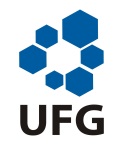 PROGRAMA DE PÓS-GRADUAÇÃO EM CIÊNCIA ANIMALCURSO DE MESTRADO E DOUTORADO EM CIÊNCIA ANIMALMODELO PADRONIZADO PARA O PROJETOPROCESSO SELETIVO 2017Título (página de rosto)Autor e possível orientação (1ª, 2ª e 3ª opções) (página de rosto)Caracterização do problema e fundamentação teórica (máximo de 3 páginas)Objetivos e metas (máximo de 1 página)Metodologia (máximo de 3 páginas)Resultados e impactos esperados (máximo de 1 página)Riscos e dificuldades (máximo de 1 página)Referências (máximo 20 referências)Cronograma de execução (máximo de 1 página)Orçamento (máximo de 1 página)Fonte de financiamento (quando houver)